Jornadas Técnicas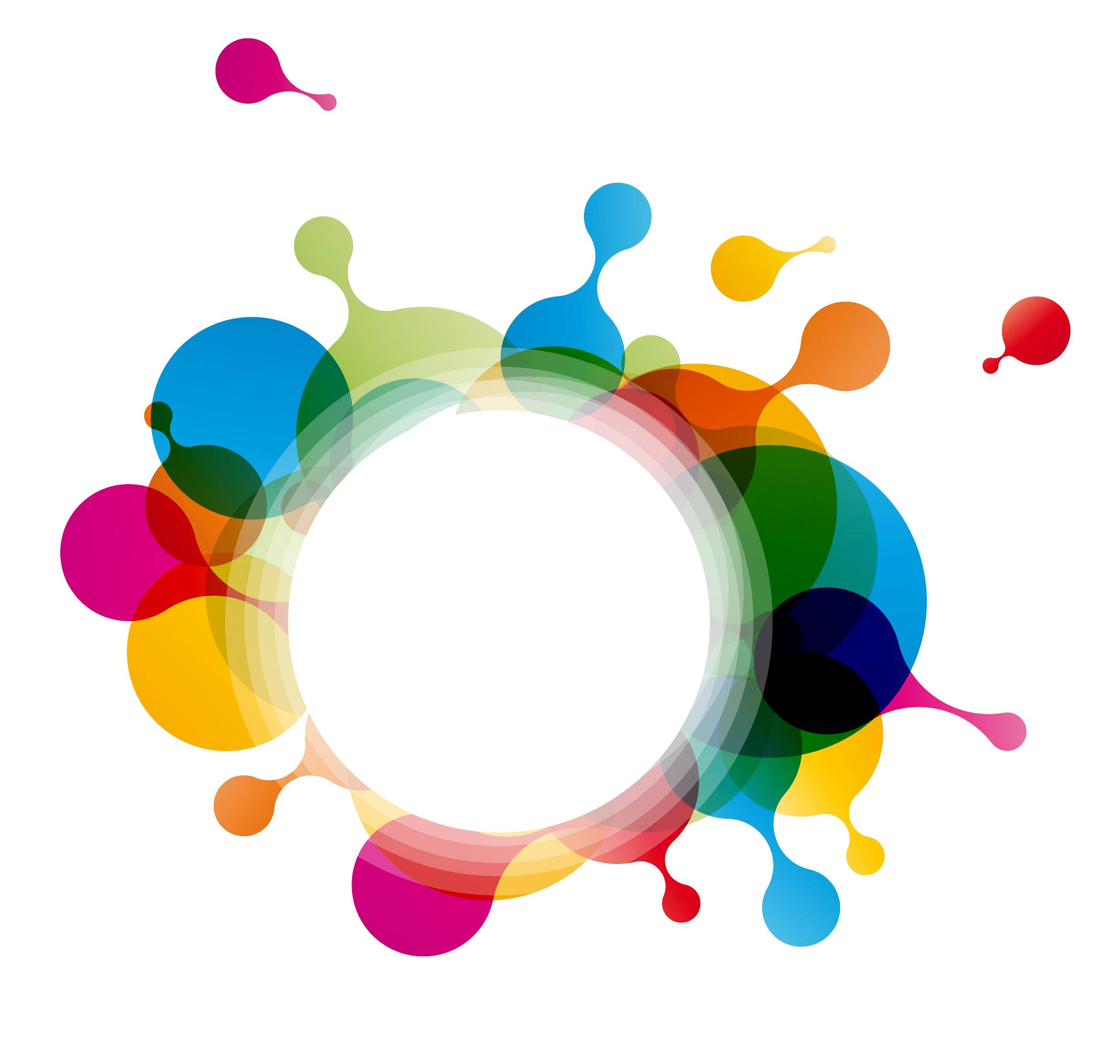    “Sistemas de Autoconsumo para riego y ganadería” Fecha:   29 de junio de 2017Horario: 20:00 - 22.00 h.Lugar: Casa de la cultura, C/ Pinsapo nº 8,  29410 Yunquera( Málaga) Programa:InauguraciónSistemas de Autoconsumo solar para riego y ganaderíaConcepto: costes energéticos en el regadío con los sistemas convencionales.Oportunidades: energía solar fotovoltaicaPotencialRentabilidadTipos de bombeoMarco legalCarta de servicios del Centro Andaluz de Emprendimiento(CADE)        Ponentes:          Jose Antonio Fernández Bernal, Ingeniero Informático, Ingeniería del Sol          Jose Maria Jiménez Bernal, Ingeniero Electrónico, Ingeniería del Sol          Miguel Angel Ruiz Bellido, Técnico Responsable Cade de GuaroInformación e inscripciones: Centro Andaluz de Emprendimiento (CADE) de Guaro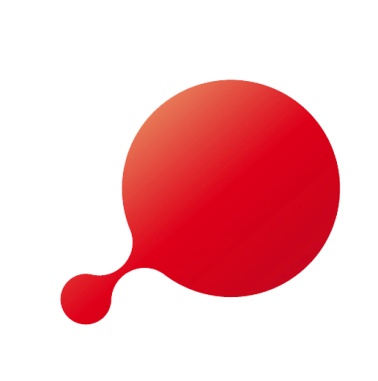 Tel:951 50 50 76 gmaza@andaluciaemprende.es/                            maruiz@andaluciaemprende.es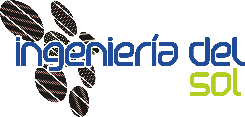 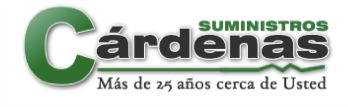 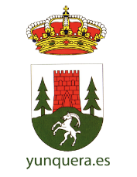 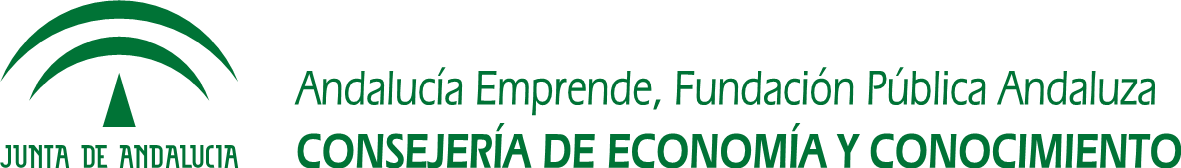 